Umwelt im Unterrichtwww.umwelt-im-unterricht.deArbeitsmaterial (Grundschule)Die Fledermaus – Eine wahre MärchengeschichteFledermäuse sind wichtig für die Landwirtschaft, aber auch blutsaugende Monster? Welche Eigenschaften von Fledermäusen stimmen und welche Aussagen stammen aus Märchengeschichten? Die Materialien unterstützen die Schüler/-innen dabei, zwischen Fakten und Mythen zu unterscheiden. Hinweise für LehrkräfteWas gehört noch zu diesen Arbeitsmaterialien?   Die folgenden Seiten enthalten Arbeitsmaterialien zum Thema der Woche „Fledermaus: Mythen, Fakten, Artenschutz!“ von Umwelt im Unterricht. Zu den Materialien gehören Hintergrundinformationen, ein didaktischer Kommentar sowie ein Unterrichtsvorschlag. Sie sind abrufbar unter: https://www.umwelt-im-unterricht.de/wochenthemen/fledermausnaechte/Inhalt und Verwendung der ArbeitsmaterialienDie Materialien umfassen ein Arbeitsblatt mit Arbeitsauftrag sowie eine Geschichte über Fledermäuse. Die Geschichte enthält Fakten und Erfundenes. Die Schüler/-innen nutzen den Inhalt der Geschichte, um drei einfache Quizfragen und die dazugehörigen Antworten zu entwickeln.Übersicht über die ArbeitsmaterialienArbeitsblatt 1 Die Fledermaus – Eine wahre Märchengeschichte	1Arbeitsblatt 2 Die Fledermaus – Eine wahre Märchengeschichte	2Lösung zu Arbeitsblatt 2 Die Fledermaus – Eine wahre Märchengeschichte	3BildlizenzBlutsaugende Fledermaus: Sandstein / commons.wikimedia.org / CC BY 3.0Dracula: David Resz / flickr.com / CC BY-NC 2.0Arbeitsblatt 1
Die Fledermaus – Eine wahre Märchengeschichte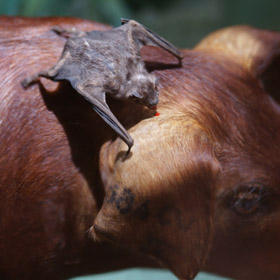 Fledermäuse sind wichtig für die Landwirtschaft, aber saugen sie auch Blut? Welche Eigenschaften von Fledermäusen stimmen und welche Aussagen stammen aus Märchengeschichten?AufgabenstellungLies dir die Geschichte durch. Unterstreiche richtige Aussagen mit einem grünen Buntstift. Erfundenes unterstreichst du rot. Erstelle mithilfe der Geschichte drei eigene Quizfragen (zum Beispiel: „Stimmt es, dass Fledermäuse Blut trinken?”). QuizfragenFrage: ___________________________________________________________Antwort: ___________________________________________________________Frage: ___________________________________________________________
Antwort: ___________________________________________________________Frage: ___________________________________________________________Antwort: ___________________________________________________________ Arbeitsblatt 2
Die Fledermaus – Eine wahre MärchengeschichteFledermäuse sind besondere Tiere: Sie sind keine Vögel und können trotzdem fliegen. Fledermäuse sind nachtaktiv. Das heißt, dass sie nur nachts jagen. Das liegt daran, dass sie in der Sonne zu Staub zerfallen. Am Tag schlafen Fledermäuse gerne in hohlen Bäumen und in Höhlen. Fledermäuse schlafen mit dem Kopf nach unten. Es gibt aber auch Fledermäuse, die in Särgen schlafen. Andere Fledermäuse bauen sich Nester aus Haaren und Ästen. Daher haben manche Menschen Angst davor, dass sich eine Fledermaus in ihren Haaren verfängt.Es gibt Fledermäuse, die Verbrecher jagen, und Fledermäuse, die Insekten jagen. In einer Nacht kann eine Fledermaus bis zu 4000 Mücken und andere Insekten fangen. Das ist wichtig, weil die Fledermäuse dadurch Bäume und Pflanzen vor Schädlingen schützen. In sehr warmen Gegenden gibt es auch Fledermäuse, die sich wie Bienen von Blütenpollen ernähren.In Transsilvanien haben Menschen eine Fledermaus gesehen, die sich von Menschenblut ernährt. Nach einem Biss verwandeln sich die Menschen in Vampire. In Südamerika gibt es drei weitere Arten, die Blut trinken. Sie beißen Pferde und Rinder in den Rücken. Das ist für die Tiere aber nicht gefährlich, sie bemerken es kaum. 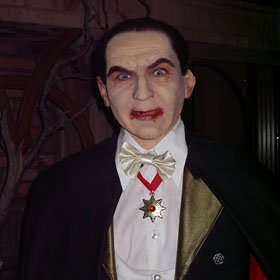 Wenn Fledermäuse jagen, benutzen sie nicht ihre Augen, sondern ihre Ohren. Sie machen Geräusche, die Menschen nicht hören können. Anhand des Echos, das zurückkommt, wissen die Fledermäuse, wo sich die Beute befindet. Diese Technik wird auch Echolot genannt. Auch Schiffe benutzen sie. Manche Menschen glauben, dass die Fledermäuse dunkle Magie benutzen und dadurch im Dunkeln sehen können. Fledermäuse sind in Gefahr. Sie finden immer weniger Nahrung. Sie brauchen Landschaften mit vielen verschiedenen Pflanzen, die Insekten anlocken. Aber diese Landschaften werden immer seltener. Außerdem ist es heutzutage für Fledermäuse schwierig, einen Unterschlupf zu finden, wo sie schlafen können. Lösung zu Arbeitsblatt 2
Die Fledermaus – Eine wahre MärchengeschichteFledermäuse sind besondere Tiere: Sie sind keine Vögel und können trotzdem fliegen. Fledermäuse sind nachtaktiv. Das heißt, dass sie nur nachts jagen. Das liegt daran, dass sie in der Sonne zu Staub zerfallen. Am Tag schlafen Fledermäuse gerne in hohlen Bäumen und in Höhlen. Fledermäuse schlafen mit dem Kopf nach unten. Es gibt aber auch Fledermäuse, die in Särgen schlafen. Andere Fledermäuse bauen sich Nester aus Haaren und Ästen. Daher haben manche Menschen Angst davor, dass sich eine Fledermaus in ihren Haaren verfängt.Es gibt Fledermäuse, die Verbrecher jagen, und Fledermäuse, die Insekten jagen. In einer Nacht kann eine Fledermaus bis zu 4000 Mücken und andere Insekten fangen. Das ist wichtig, weil die Fledermäuse dadurch Bäume und Pflanzen vor Schädlingen schützen. In sehr warmen Gegenden gibt es auch Fledermäuse, die sich wie Bienen von Blütenpollen ernähren.In Transsilvanien haben Menschen eine Fledermaus gesehen, die sich von Menschenblut ernährt. Nach einem Biss verwandeln sich die Menschen in Vampire. In Südamerika gibt es drei weitere Arten, die Blut trinken. Sie beißen Pferde und Rinder in den Rücken. Das ist für die Tiere aber nicht gefährlich, sie bemerken es kaum. Wenn Fledermäuse jagen, benutzen sie nicht ihre Augen, sondern ihre Ohren. Sie machen Geräusche, die Menschen nicht hören können. Anhand des Echos, das zurückkommt, wissen die Fledermäuse, wo sich die Beute befindet. Diese Technik wird auch Echolot genannt. Auch Schiffe benutzen sie. Manche Menschen glauben, dass die Fledermäuse dunkle Magie benutzen und dadurch im Dunkeln sehen können. Fledermäuse sind in Gefahr. Sie finden immer weniger Nahrung. Sie brauchen Landschaften mit vielen verschiedenen Pflanzen, die Insekten anlocken. Aber diese Landschaften werden immer seltener. Außerdem ist es heutzutage für Fledermäuse schwierig, einen Unterschlupf zu finden, wo sie schlafen können.